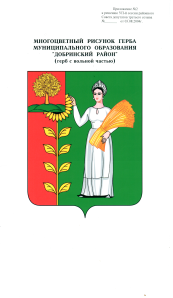 Администрация сельского поселения Новочеркутинский сельсовет  Добринского муниципального района Липецкой области  Российской Федерации  ПОСТАНОВЛЕНИЕ18.05.2020                         с. Новочеркутино                        № 37О назначении публичных слушаний проекта                                                                                 «О принятии  Устава сельского поселения                                   Новочеркутинский сельсовет Добринского муниципального района                       Липецкой области Российской Федерации»          Руководствуясь ст. 28, п.3., п.п.1 Федерального Закона  № 131 - ФЗ  от 06.10.2003 «Об общих принципах организации местного самоуправления в Российской Федерации», ст. 24 Устава сельского поселения Новочеркутинский сельсовет Добринского муниципального района Липецкой области    1. Назначить публичные слушания проекта «О принятии Устава сельского поселения Новочеркутинский сельсовет Добринского муниципального района  Липецкой области Российской Федерации»   на 2 июня 2020 года.Глава администрации                                                                                    сельского поселения                                                     И.В.Команов